РЕШЕНИЕО досрочном прекращении полномочий депутатаВ соответствии с Уставом муниципального образования «Зеленогорское сельское поселение», Федеральным законом от 06.10.2003 года № 131-ФЗ  «Об общих принципах организации местного самоуправления в Российской Федерации», Законом Республики Марий Эл от 02.12.2008 года № 70-З «О выборах в органы местного самоуправления в Республике Марий Эл», в связи с нарушением обязанностей, предусмотренных законодательством о противодействии коррупции Собрание депутатов Зеленогорского сельского поселенияРЕШАЕТ:1. Досрочно прекратить полномочия депутата Собрания депутатов Зеленогорского сельского поселения третьего созыва Токтауловой Эльвиры Валерьевны.2. Не проводить довыборы депутатов  Собрания депутатов Зеленогорского сельского поселения третьего созыва в связи с сохранением замещения двух третей  депутатских мандатов.Глава муниципального образования«Зеленогорское сельское поселение», Председатель Собрания депутатов					Н.В.Гранатова«Зеленогорск ял кундем» муниципальный образованийындепутатше–влакын Погынжо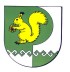 Собрание депутатов    муниципального образования  «Зеленогорское сельское поселение» № 8517 августа  2016 года